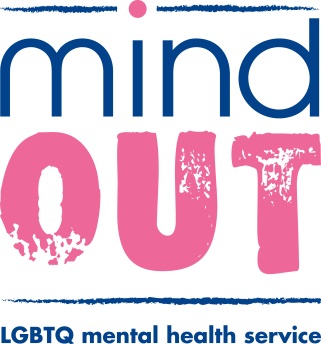 August  2015April 2017Dear Applicant,Thank you for your interest in the Group Worker post with MindOut.Enclosed with the application pack are:a job descriptiona person specificationterms and conditions for the postbackground information about the projectan application form If you would like this information in another format, e.g. large print or audio recorded please let us know.The post is for 7.5 hours per week. We need you to be available to work on Thursdays 12 noon to 7.30pm as well as attending occasional meetings and events.  You will facilitate a weekly themed peer support group and then either co-facilitate our drop-in and social groups or facilitate another themed peer support group, depending on demand.  We are specifically looking for someone to run women’s groups, as women are under represented in our group work team.   We have funding for this post until 30th November 2017 and hope to secure funds to continue beyond this date. The post holder will be based in our office at Community Base, 113 Queens Road, Brighton.  More information about the role is contained in the Recruitment Information section below.  The salary is £22,500 for 7.5 hours per week pro rata, ie £4,821. MindOut provides up to 5% of salary contribution to a personal pension scheme, depending on employee contribution The post holder is entitled to 29 days leave per year, excluding bank holidays, pro rata for hours workedApplications will be judged according to the criteria of the job description and person specification as required by our Equality, Diversity & Anti-discrimination and Recruitment Policies.  Please make sure you answer every point in the person specification on your application form, paying attention to essential criteria.  All successful applicants are subject to an enhanced DBS check. This post is subject to a probationary period of 6 months.  Please return your application form to myself at the above address. I regret we are unable to accept late applications.  The closing date for applications is 12 noon on Friday 21st April and interviews will be held on Friday 28th April Yours sincerely,            Jason Saw,  Service ManagerMindOut lesbian, gay, bisexual  transgender and queer mental health serviceJob DescriptionJob Title		Group WorkerResponsible to:	Senior Practitioner Summary of DutiesFacilitation of weekly peer support groups, working alongside volunteers to deliver safe, supportive, accessible mental health services run by and for LGBTQ people who have experience of mental health issues.Main tasks, Project relatedto facilitate weekly mental health peer support groups for LGBTQ peopleto facilitate groups for LGBTQ womento meet with individuals to discuss their needs of the group work service, as requiredto provide follow-up for individuals after group sessions, as requiredto keep records of groups run, follow-up absences, and carry out admin tasksto support and initiate service user participation within all aspects of the organisationto work as part of a team with other MindOut workers and volunteersto abide by, and contribute to reviews of, policies and protocols for project operationto contribute to monitoring and evaluation of the project's workto contribute to publicising and promoting the work of the projectto participate in other MindOut activities as required, eg Brighton Prideto work alongside and to support volunteersto provide verbal and written reports as requestedmaintain strict confidentiality with regard to information given by and information about service usersto work to agreed volunteer and service delivery standards, recording, referral, monitoring and evaluation systemsGeneral Responsibilitiesto attend as appropriate meetings with the Director, staff team and MindOut executive and sub committeesto prepare regular reports as required by the Director, MindOut committees or the project fundersto carry out other such tasks as appropriate in negotiation with the Director, which may be reasonably expectedcarry out all responsibilities with regard to MindOut’s Equality, Diversity and Anti-discrimination Policy and all other policiesto participate in relevant training and self developmentThis job description will be reviewed periodically with the post holder to take account of changing demands.PERSON SPECIFICATIONSee below the experience, skills, knowledge and competencies required to carry out the tasks described within the job description.  Please ensure that you use examples to demonstrate how you meet each individual criterion on your application form. Criteria marked ‘A’ will be used to shortlist candidates and criteria marked ‘I’ will be assessed during the interview stage.  Criteria marked E are Essential to the role, D are desirable for the role.MindOut    Recruitment information                         April   2017Who we areMindOut has been run by and for LGBTQ people with lived mental health experience for 18 years.Our services include:advice and information mental health advocacy, including urgent need advocacytrans specific advocacy and group workpeer support group workpeer mentoringon-line supportwellbeing courses and workshopssuicide prevention initiatives, including Out of the Blue peer support groupsocial groups and outingsLGBTQ affirmative practice training and trans awareness trainingAll of our work is provided by out LGBTQ mental health workers.  We aim to create safe spaces for people to be LGBTQ and explore their mental and physical health.  Peer Support Group Work ServiceMindOut offers a range of peer support services, including a Peer Mentoring and Online Support Service.  You will be working in our weekly peer support group service, facilitating:identity themed closed groups, such as: women’s groups, bi groups, trans and non-binary groups, age related groups etcdrop-in groups and social groupsThese groups offer a safe, supportive space for LGBTQ people to share their experiences of mental health issues, to receive and offer support to each other, and to share learning around recovery and management of mental health difficulties. Group workers need to be flexible and adaptable to the needs of the group which can vary from week to week.  Working as part of a small team, group work staff and volunteers support each other to ensure that service users’ needs are met and that the service runs smoothly.All MindOut services are impartial, non-judgemental, confidential and person-centred.  Service user participation in all aspects of the planning, delivery and governance of the organisation and its services is key to our work and is embodied in the group work service.Our ServicesAll of our services are independent, confidential, flexible and work alongside service users. Our Advocacy service provides support, representation and information about rights, medication, treatment and any other relevant issue tailored to an individual’s need.   Our Wellbeing project works in Brighton & Hove and East and West Sussex to deliver workshops, courses and group opportunities.Our Peer Mentoring and on-line support service is run by a volunteer team supported by a member of staff.MindOut’s HistoryFor the first 12 years, MindOut was a project within Mind in Brighton and Hove.  From 1st April 2011 MindOut became an independent organisation, a charity and a company limited by guarantee.  We moved to offices at Community Base.Staff TeamThe MindOut staff team consists of the Chief Executive, Service Manager, two Senior Practitioners, four Advocacy Workers, a Business Development Manager,  two Administrators and  two Group Workers working between 5 and 10 hours per week.Volunteer TeamCurrently MindOut has 35 volunteers working on the Peer Mentoring and online service and  one group work volunteer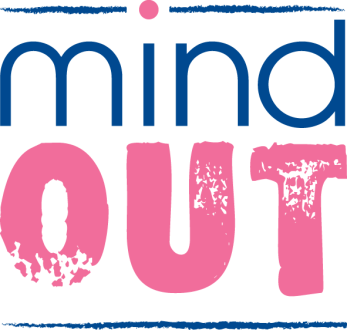 I confirm that to the best of my knowledge the information given on this form is true and correct and can be treated as part of any subsequent contract of employment..ExperienceAssessmentProcessEssential orDesirable1Experience of the mental health sector and an understanding of mental health issues. Personal experience will be viewed positivelyA&IE2Personal understanding and experience of lesbian, gay, bisexual, trans and queer identitiesA&IE3Experience of peer support group facilitationA&IE4Experience of mental health group workA&IE5Experience of facilitating women’s peer support group work and/or women’s support servicesA&ID6Experience of an affirmative approach to LGBTQ mental health issuesA IE7Experience of service user participationA&IESkills8Ability to prioritise and organise own work and can use own initiativeA&ID9Ability to engage with vulnerable adults and people in distressA&IE10Ability to establish and maintain positive professional boundariesA&IE11Written and oral communication is concise and accurateA & IE12Ability to prepare and provide written and verbal reportsA & IE13Ability to work flexibly as part of a team, supportive and able to understand impact of role on othersA&IEKnowledge14Understanding of the need for and methods of monitoring and evaluating the effectiveness of project deliveryA & IE15Understanding of and demonstrable commitment to equal opportunities and understanding of diversity within LGBTQ communitiesA&IEPlease complete in type or black inkApplication for the appointment of:PERSONAL DETAILS (IN BLOCK/CAPITAL LETTERS)SURNAME & TITLESURNAME & TITLESURNAME & TITLESURNAME & TITLESURNAME & TITLESURNAME & TITLEFIRST NAMEFIRST NAMEFIRST NAMEPreferred PronounPreferred PronounPreferred PronounPreferred PronounPreferred PronounTEL -  Home:TEL -  Home:TEL -  Home:TEL -  Home:Work:Mobile:Mobile:E- mailE- mailIf you are currently employed, may we contact you discreetly at work?If you are currently employed, may we contact you discreetly at work?If you are currently employed, may we contact you discreetly at work?If you are currently employed, may we contact you discreetly at work?If you are currently employed, may we contact you discreetly at work?If you are currently employed, may we contact you discreetly at work?If you are currently employed, may we contact you discreetly at work?If you are currently employed, may we contact you discreetly at work?If you are currently employed, may we contact you discreetly at work?If you are currently employed, may we contact you discreetly at work?If you are currently employed, may we contact you discreetly at work?If you are currently employed, may we contact you discreetly at work?If you are currently employed, may we contact you discreetly at work?If you are currently employed, may we contact you discreetly at work?If you are currently employed, may we contact you discreetly at work?If you are currently employed, may we contact you discreetly at work?If you are currently employed, may we contact you discreetly at work?If you are currently employed, may we contact you discreetly at work?If you are currently employed, may we contact you discreetly at work?If you are currently employed, may we contact you discreetly at work?Yes/NoYes/NoEDUCATION AND TRAININGEDUCATION AND TRAININGEDUCATION AND TRAININGPlease give details of your educational qualifications and experience including short courses where appropriate. Please continue on additional sheets if you need to expand this section.Please give details of your educational qualifications and experience including short courses where appropriate. Please continue on additional sheets if you need to expand this section.Please give details of your educational qualifications and experience including short courses where appropriate. Please continue on additional sheets if you need to expand this section.VenueDateCourses/QualificationsEMPLOYMENT HISTORY (INCLUDING VOLUNTARY WORK)List in date order with present or most recent firstPlease continue on additional sheets if you need to expand this section.Name and Address of EmployerJob title and brief description of responsibilitiesFromToReasons for leavingIf you are currently employed, please state your notice period:GAPS IN EDUCATION/EMPLOYMENT HISTORYIf you have any gaps of 6 months or more in your education/employment history, please let us know in the following table.  Please continue on additional sheets if you need to expand this section.FromToReasons for gapKNOWLEDGE, SKILLS AND EXPERIENCE RELEVANT TO THE POSTThis is the most important part of the form.  The person specification lists the knowledge and skills you need to do the job.  These will not necessarily be gained through paid employment.  They can also be gained through voluntary work and life experience.  If you do not meet all the criteria it is unlikely that you will be short listed for interview.When completing this section it is useful to use the criteria listed in the person specification as headings and under these please give examples by referring to your professional, academic, personal life or voluntary work.  Use extra sheets if you need to and make sure they are clearly marked with your name and the title of the job for which you are applying.  Knowledge, skills and experience relevant to the post: StatementKnowledge, skills and experience relevant to the post (continuation)SignatureDate:REFERENCESREFERENCESREFERENCESREFERENCESREFERENCESREFERENCESPlease give details of two people to whom we can apply for references concerning your suitability for this post.  One of these should be your current or most recent employer.  Please note we DO NOT accept friends or family members as referees.  If you do not wish us to contact either referee before informing you, please make this clear.   Any offer of employment will be subject to satisfactory references.Please give details of two people to whom we can apply for references concerning your suitability for this post.  One of these should be your current or most recent employer.  Please note we DO NOT accept friends or family members as referees.  If you do not wish us to contact either referee before informing you, please make this clear.   Any offer of employment will be subject to satisfactory references.Please give details of two people to whom we can apply for references concerning your suitability for this post.  One of these should be your current or most recent employer.  Please note we DO NOT accept friends or family members as referees.  If you do not wish us to contact either referee before informing you, please make this clear.   Any offer of employment will be subject to satisfactory references.Please give details of two people to whom we can apply for references concerning your suitability for this post.  One of these should be your current or most recent employer.  Please note we DO NOT accept friends or family members as referees.  If you do not wish us to contact either referee before informing you, please make this clear.   Any offer of employment will be subject to satisfactory references.Please give details of two people to whom we can apply for references concerning your suitability for this post.  One of these should be your current or most recent employer.  Please note we DO NOT accept friends or family members as referees.  If you do not wish us to contact either referee before informing you, please make this clear.   Any offer of employment will be subject to satisfactory references.Please give details of two people to whom we can apply for references concerning your suitability for this post.  One of these should be your current or most recent employer.  Please note we DO NOT accept friends or family members as referees.  If you do not wish us to contact either referee before informing you, please make this clear.   Any offer of employment will be subject to satisfactory references.Name:Name:Job Title:Job Title:In what capacity do you know them?In what capacity do you know them?Address:Address:Post code:Post code:Telephone:Telephone:E-mail:E-mailCan we contact before interview?Can we contact before interview?Yes/NoCan we contact before interview?Can we contact before interview?Yes/NoAPPLICANTS WITH DISABILITIESMindOut LGB&T Mental Health Project is committed to employing people with disabilities.  Please state any arrangements we can make to assist you, if called for interview or appointed to the post:Disciplinary /Criminal RecordDisciplinary /Criminal RecordMindOut undertakes not to discriminate unfairly against any subject of a Disclosure on the basis of conviction or other information revealed. Disciplinary: Have you ever been the subject of disciplinary action in the past?    No 	Yes   If Yes, please give details below Convictions: Have you ever been cautioned by the police or convicted of a criminal offence?            No 	Yes   	                        Have you ever been referred to the children’s or adult’s ‘barred’ list?                             No 	Yes   	If Yes to either question, please give details on a separate sheet. Note, this should exclude any spent convictions under Section 4(2) of the Rehabilitation of Offenders Act 1974, unless the job for which you are applying involves working directly with vulnerable adults, in which case both spent and unspent convictions cautions, bind overs and pending prosecutions must be declared.Disciplinary: Have you ever been the subject of disciplinary action in the past?    No 	Yes   If Yes, please give details below Convictions: Have you ever been cautioned by the police or convicted of a criminal offence?            No 	Yes   	                        Have you ever been referred to the children’s or adult’s ‘barred’ list?                             No 	Yes   	If Yes to either question, please give details on a separate sheet. Note, this should exclude any spent convictions under Section 4(2) of the Rehabilitation of Offenders Act 1974, unless the job for which you are applying involves working directly with vulnerable adults, in which case both spent and unspent convictions cautions, bind overs and pending prosecutions must be declared.THIS SECTION WILL BE DETACHED AND WILL NOT BE SEEN BY THE SELECTION PANEL.  IT WILL BE USED ONLY FOR MONITORING PURPOSESEQUAL OPPORTUNITIES IN EMPLOYMENT – STATEMENT OF POLICYMindOut LGBTQ Mental Health Project is an equal opportunities employer and will apply objective criteria to assess merit.  MindOut  aims to ensure that no job applicant or employee receives less favourable treatment on the grounds of  nationality, religion, ethnicity, gender, gender expression, marital status, pregnancy or maternity, sexual orientation, age or disability or is disadvantaged by conditions or requirements which cannot be shown to be justifiable.  MindOut  is particularly concerned not to discriminate against applicants who have lived experience of mental health issues.Selection criteria and procedures will be reviewed frequently to ensure that individuals are selected, promoted and treated on the basis of their relevant merits and abilities.  All employees will be given equal opportunity and where appropriate and possible, special training to enable them to progress within and outside the organisation.  MindOut  is committed to a programme of action to make this policy fully effective.Would you please provide the following information which will be treated as confidential but which will assist us to monitor and implement our Equal Opportunities Policy.  Your application will not be affected by the information provided or if you choose not to complete part or all of this section.APPLICATION FOR THE POST OF:Please state here where you saw the post advertised DOB:How would you describe your gender?FemaleMaleOtherDo you or have you ever identified as transgender?YesNoHow would you describe your sexual orientation?BisexualGayHeterosexualLesbianUnsureWhich category best describes your ethnic or cultural origin?AsianAsianMixedMixedWhiteWhiteAsian BritishAsian & WhiteBritishBangladeshiBlack African & WhiteIrishIndian Black Caribbean & WhiteEuropeanPakistaniOtherOtherOtherBlackBlackChinese or Other Ethnic GroupChinese or Other Ethnic GroupChinese or Other Ethnic GroupChinese or Other Ethnic GroupBlack BritishChineseGypsyAfricanArabTravellerCaribbeanJewishOtherSudaneseIf you have a religious or other belief how would you describe it?Agnostic               Christian            Jewish                      SikhAtheist                   Hindu           Muslim                   OtherBuddhist                      Jain            PaganOther belief: Other belief: Other belief: Other belief: Are your day to day activities limited because of a health problem or disability which has lasted, or is expected to last, at least 12 months?Yes a little             Yes a lot                   No (don’t answer next question)If you answered yes, please state the type of impairment. If you have more than one, please indicate all that apply. If none apply, please mark “other” and write an answer in (examples given as guidance)Developmental conditionMental health conditionMental health conditionPhysical impairmentLearning disability/difficultyLong standing illnessLong standing illnessOther (please sate)